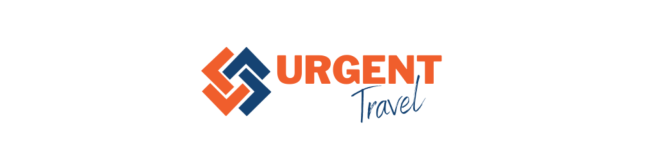 US VISA QUESTIONNAIREREQUIRED DOCUMENTS to be uploaded online (jpeg/jpg file):Photo (2x2 size) White backgroundREQUIRED DOCUMENTS :PASSPORT COPYRESIDENCE VISA COPYNOC from company/sponsorBusiness invitation (if travelling for business trip)1Date of travel2Days of stay in USA3Port of entry in USA / Which City?4Cities to be visited in the USA5Mobile No.6Email Address:7Present Home address in UAE8Present occupation9Name of present employer/company10Present Employer’s Address11Present Employer’s Telephone No.12Employment date (present job)Started: year/mm/day13Salary/income per month14Father’s Full name                 Surname                                             First name15Father’s date of birth16City and Country of birth of father17Nationality of father18Mother’s Full name                 Surname                                             First nameMother’s date of birth19Mother’s date of birth1920City and country of birth of mother21Nationality of mother22Previous occupation (if applicable)23Name of previous company24Address of previous company2425Telephone number of previous company26previous job Employment date Started: year/mm/day 26Until     : year/mm/day27Until     : year/mm/day27Name of previous BOSS27Education28Course of Study (in college)29Name of School or University30Address of school or University30Telephone No. 31Date of attendanceFrom: year/mm/dayTo     : year/mm/day32Language spoken33Countries travelled to in last 5 years34Name of wife/husband if married35Date and place of Birth of wife/husband36Address of wife / husband37City and Country of Birth of wife/husband38Have you been refused visa to together countries including USA? If yes, give detailsDate of refusal:Country             :Reason for refusal :39Do you have any immediate relatives in USA not including your parents? If yes, please give detailsName of relative:Status in USA:Relationship:Complete address & tel.:40Previous US Visa copy Required                                   Date of Entry                                    Date of Exit                                                                       41Staying in Hotel or Relatives Residence, if Relatives residence provides full address, contact number42Are you travelling with someone to USA, IF YES please provide details :Passport copy, visa copy43Emirates Id Number